PROVE INVALSI DI MATEMATICA – FUNZIONI2015-2016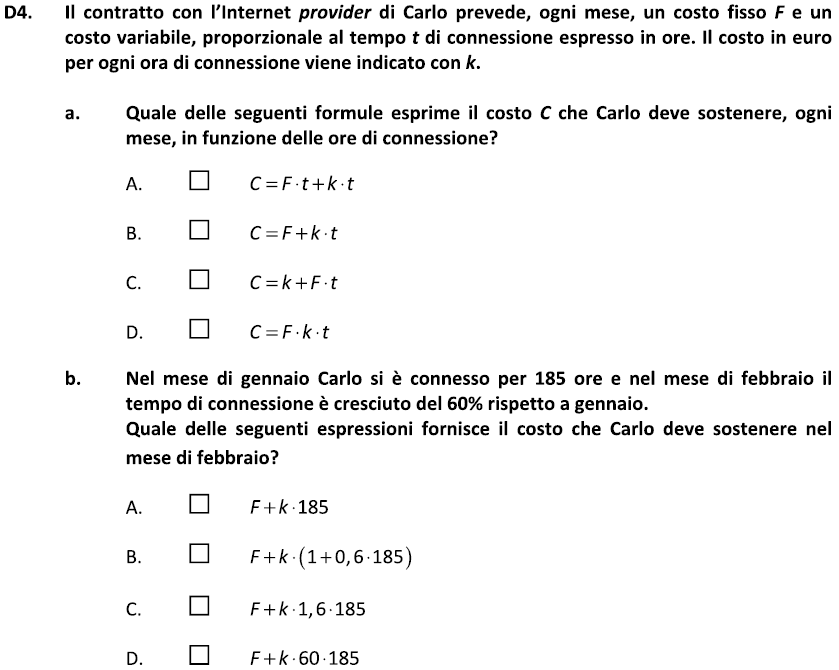 2014-2015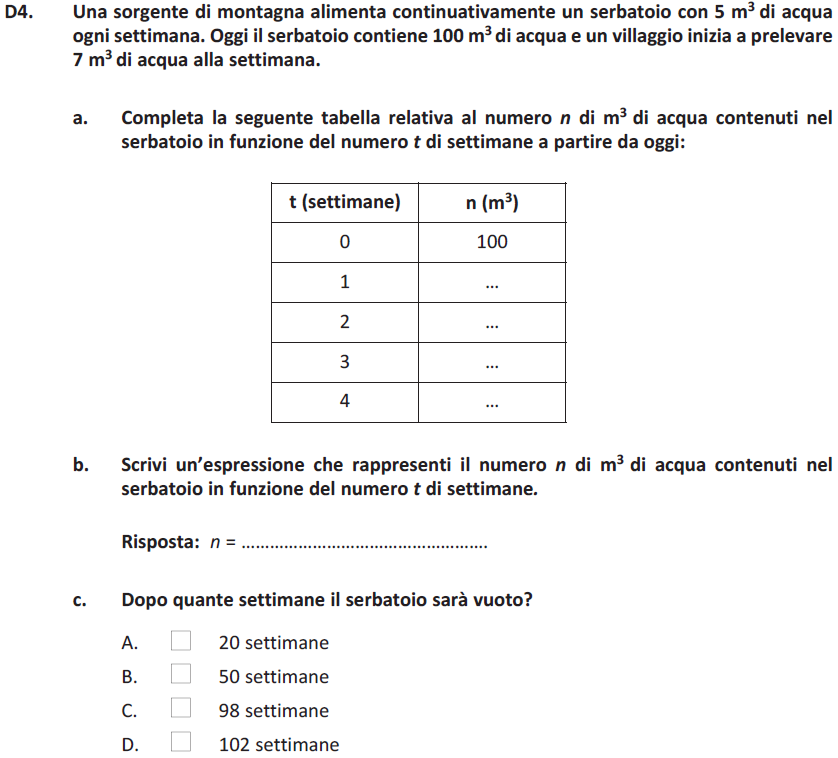 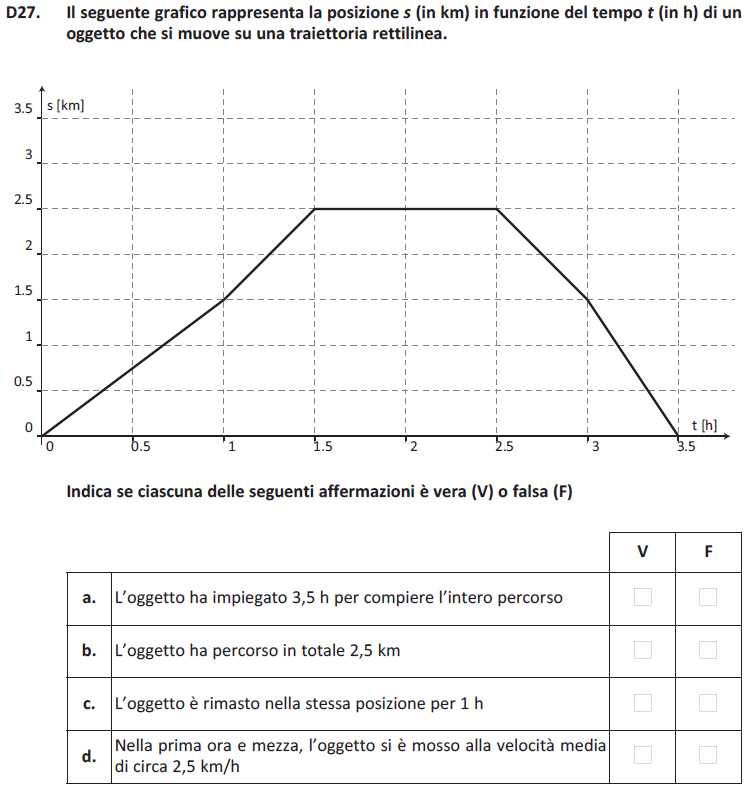 2013-2014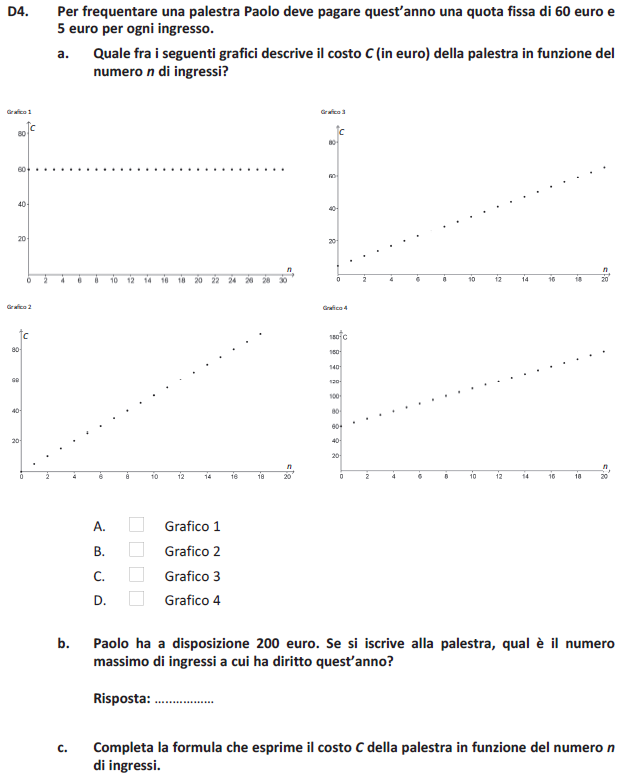 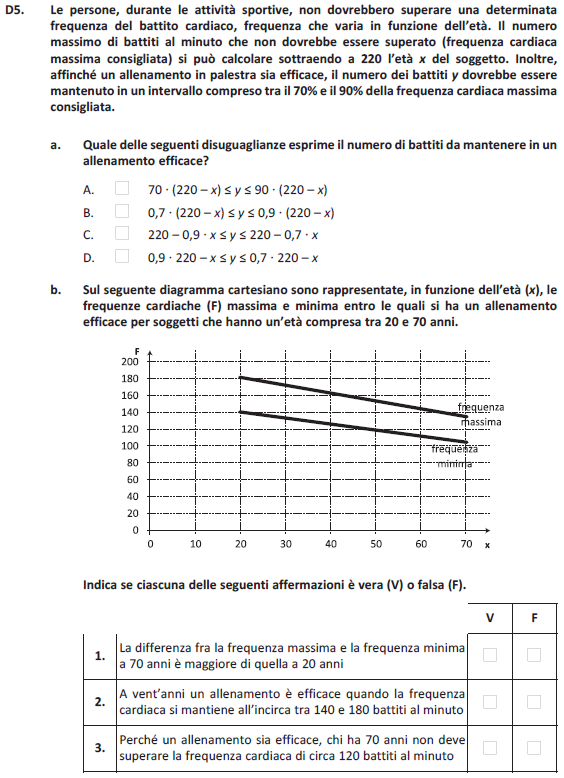 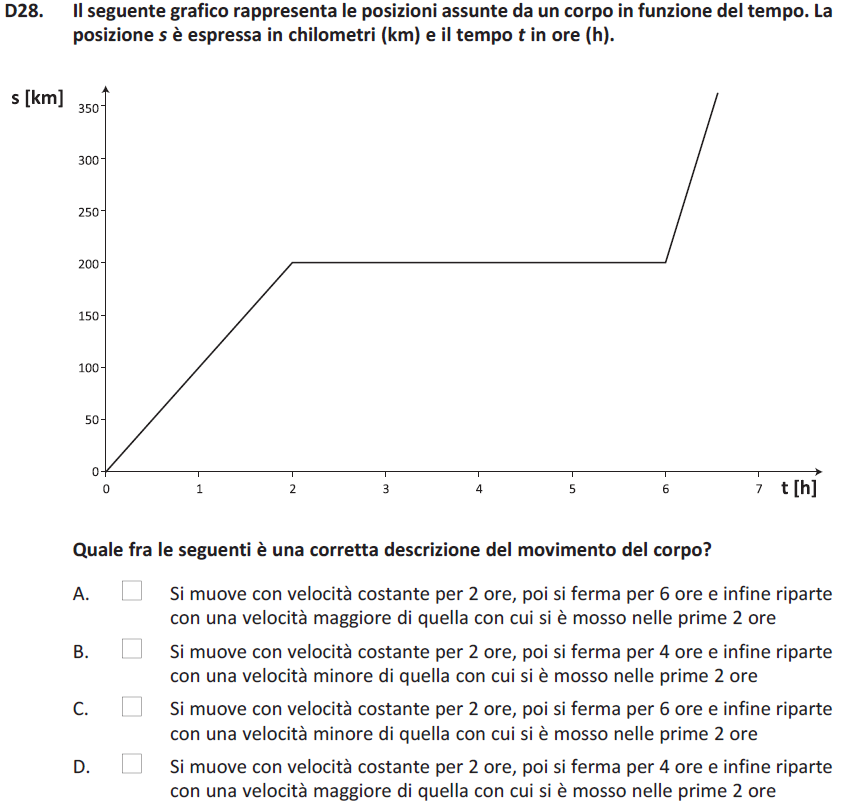 2012-2013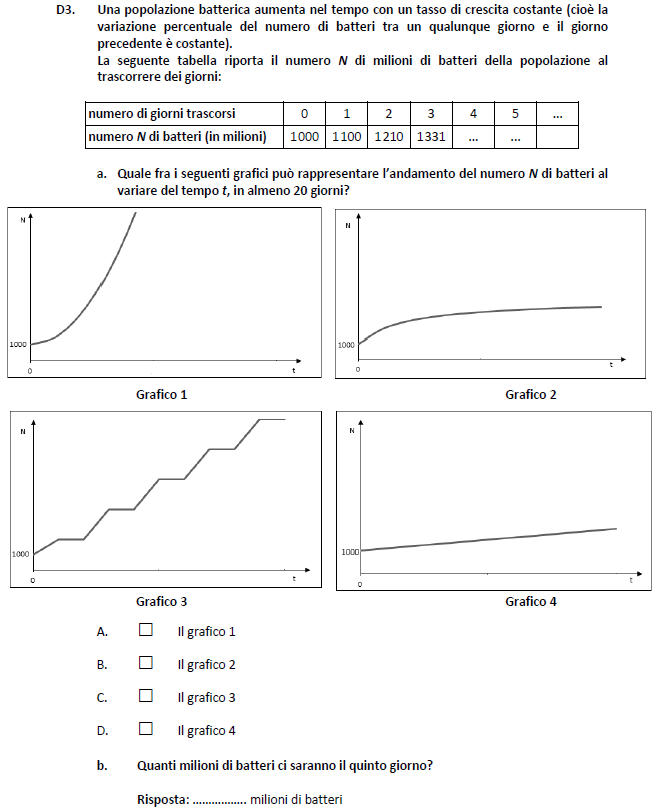 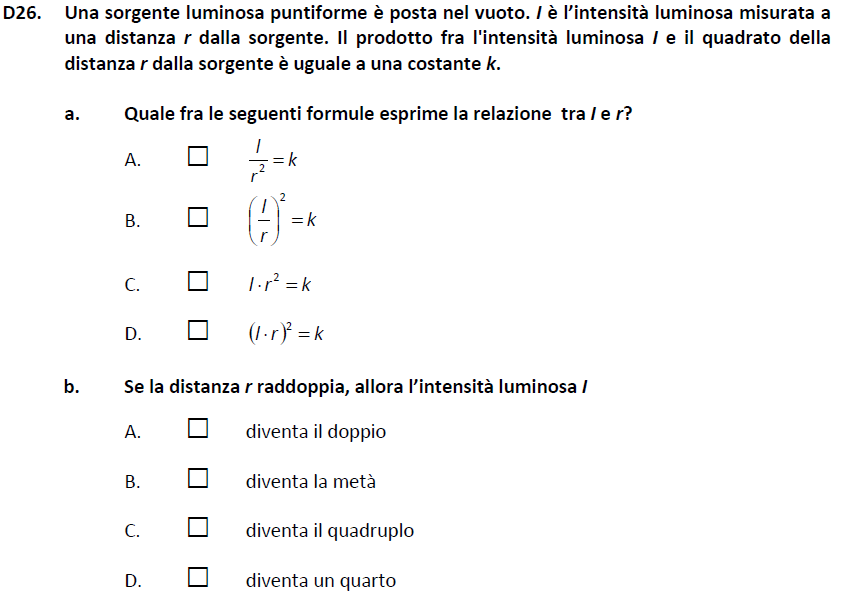 2011-2012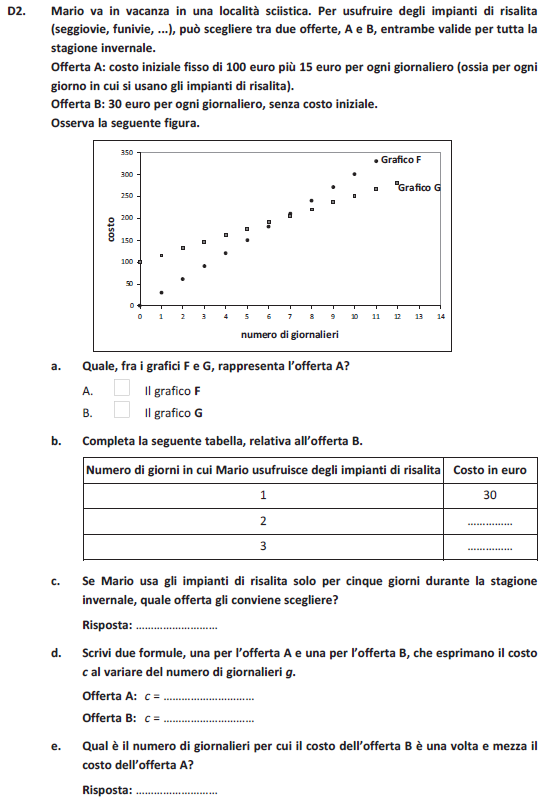 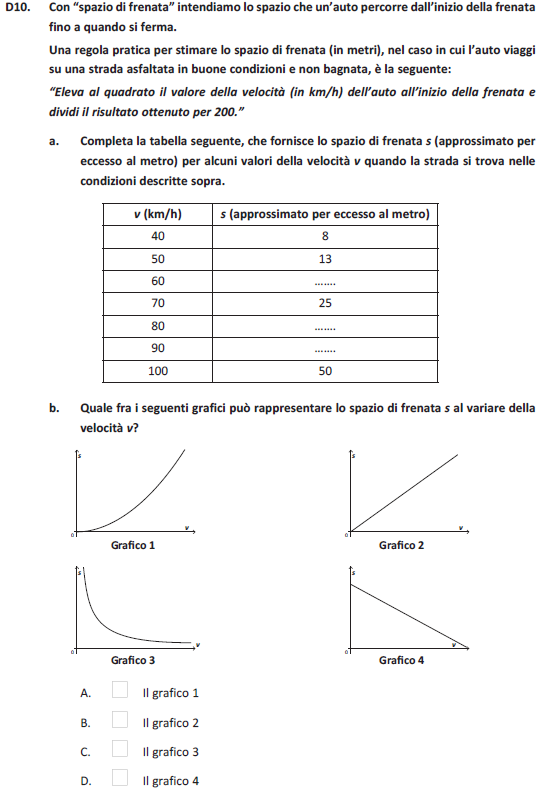 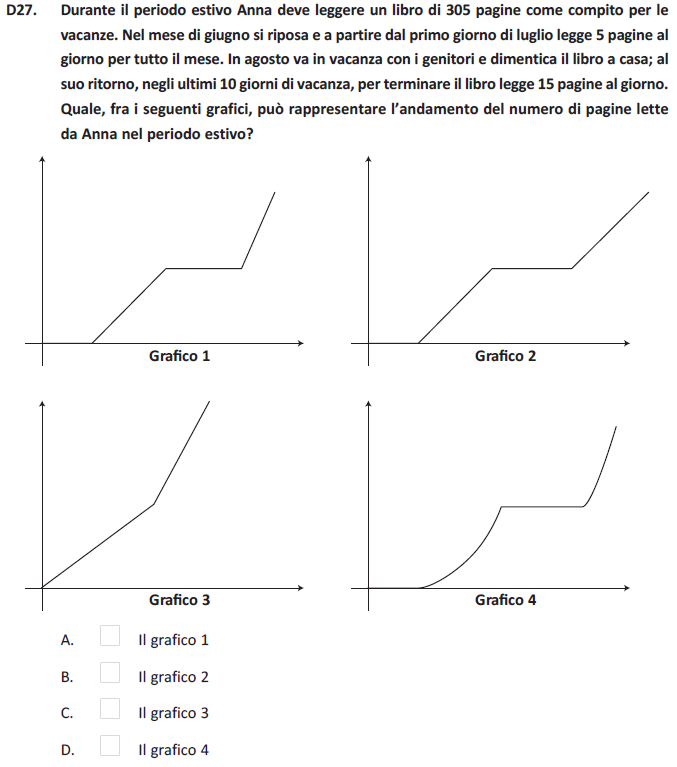 2010-2011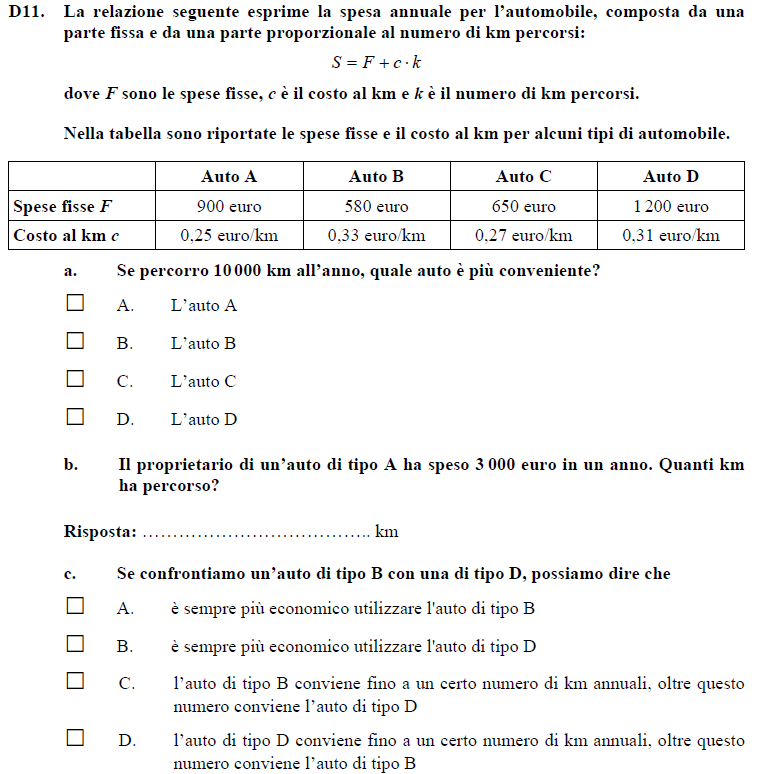 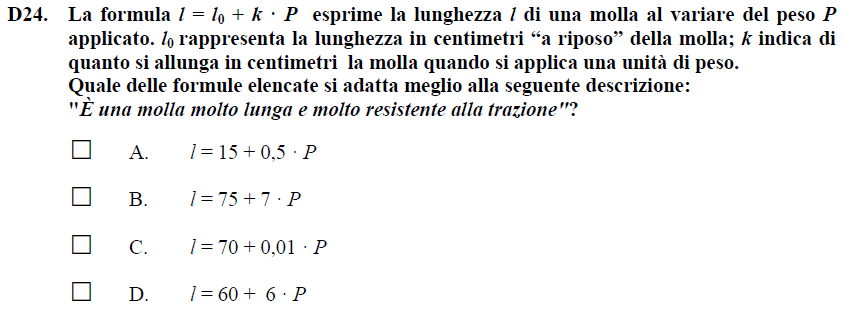 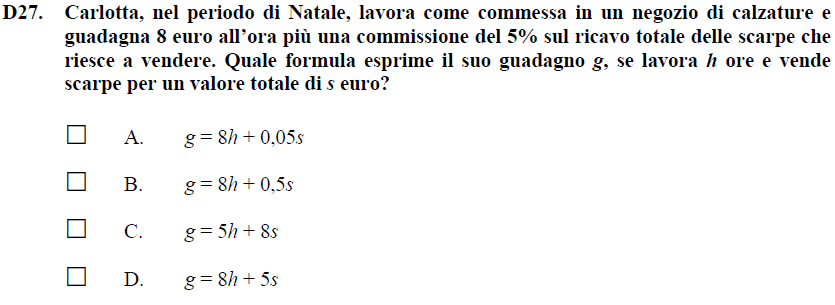 